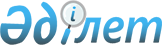 О внесении изменений и дополнения в постановление Правительства Республики Казахстан от 11 июня 2008 года № 573 "Об утверждении Правил отбора претендентов для присуждения международной стипендии "Болашак" и определении направлений расходования международной стипендии "Болашак"Постановление Правительства Республики Казахстан от 2 апреля 2015 года № 175      Правительство Республики Казахстан ПОСТАНОВЛЯЕТ:



      1. Внести в постановление Правительства Республики Казахстан от 11 июня 2008 года № 573 «Об утверждении Правил отбора претендентов для присуждения международной стипендии «Болашак» и определении направлений расходования международной стипендии «Болашак» (САПП Республики Казахстан, 2008 г., № 30, ст. 297) следующие изменения и дополнение: 



      в Правилах отбора претендентов для присуждения международной стипендии «Болашак», утвержденных указанным постановлением:



      подпункт 2) пункта 3 изложить в следующей редакции:

      «2) прохождения научными, педагогическими, инженерно-техническими и медицинскими работниками из числа граждан Республики Казахстан стажировки со сроком до двенадцати месяцев (без учета сроков прохождения языковых курсов) в зарубежных организациях в соответствии с перечнем приоритетных специальностей на базе ведущих зарубежных высших учебных заведений и медицинских учреждений при них, входящих в Список ведущих зарубежных высших учебных заведений, зарубежных организаций, рекомендуемых для обучения, прохождения языковых курсов победителями конкурса, а также в признанных мировых, региональных научно-исследовательских центрах, компаниях и отраслевых организациях.»;



      пункт 7 изложить в следующей редакции:

      «7. Стипендия «Болашак» присуждается однократно: для прохождения стажировки, получения каждой степени (магистра, доктора философии (PhD), доктора по профилю), обучения в резидентуре.»;



      подпункт 1) пункта 9 изложить в следующей редакции:

      «1) для претендентов, участвующих по категории самостоятельно поступивших, – соответствие среднего балла успеваемости за весь период обучения в соответствующем зарубежном высшем учебном заведении оценке не менее чем «хорошо» в соответствии с таблицей эквивалентности оценок для претендентов, обучающихся на академических программах в ведущих зарубежных высших учебных заведениях, включенных в Список, а также:

      на получение степени магистра и обучения в резидентуре – соответствие среднего балла диплома бакалавра или специалиста баллу не менее 4,50 (из 5,0) или его эквиваленту в соответствии с таблицей эквивалентности оценок для присуждения международной стипендии «Болашак», утверждаемой Рабочим органом (далее - таблица эквивалентности оценок);

      на получение степени доктора философии (PhD) и доктора по профилю – соответствие среднего балла диплома бакалавра или специалиста баллу не менее 4,0 (из 5,0) или его эквиваленту в соответствии с таблицей эквивалентности оценок;»;



      в пункте 10:



      подпункт 13) изложить в следующей редакции:

      «13) лица, участвующие по категории самостоятельно поступивших на академическое обучение или обучающихся в ведущих зарубежных высших учебных заведениях, включенных в Список, на получение степени доктора философии (PhD), доктора по профилю, предоставляют согласованный с ведущим зарубежным высшим учебным заведением индивидуальный учебный план, не превышающий сроки, установленные ведущим зарубежным высшим учебным заведением, для получения данной степени с нотариально заверенными переводами на государственный или русский языки;»;



      дополнить подпунктом 16) следующего содержания:

      «16) лица, участвующие по категории работников культуры, творческие работники дополнительно представляют копии документов, подтверждающих безусловное зачисление на академическое обучение (за исключением финансовых условий и условий по повышению уровня знания иностранного языка до требуемого) с указанием программы, специальности и периода обучения и, в случае наличия, официальный документ об успеваемости, выданный зарубежным высшим учебным заведением/справку установленного образца, указывающую специальность, курс (год обучения), форму обучения, информацию о системе оценок, используемых в данном учебном заведении, а также средний балл текущей успеваемости в данном учебном заведении с нотариально заверенными переводами на государственный или русский языки.»;



      часть третью пункта 11 изложить в следующей редакции:

      «В случае несоответствия документов требованиям и условиям настоящих Правил и предоставления неполного пакета документов при обращении через веб-портал «электронного правительства» либо центры обслуживания населения, Администратором дается мотивированный ответ об отказе в приеме и регистрации документов в течение 2 (два) рабочих дней со дня обращения через веб-портал «электронного правительства» либо центры обслуживания населения.»;



      часть четвертую пункта 16 изложить в следующей редакции:

      «Администратор определяет место и время проведения первого, второго и третьего тура, о которых претендент извещается посредством прямых переговоров по телефонной связи не позднее, чем за 5 (пять) календарных дней.»;



      часть первую пункта 20 изложить в следующей редакции:

      «20. Четвертый тур проводится путем организации прохождения претендентами персонального собеседования с членами Независимой экспертной комиссии, создаваемой Рабочим органом. Администратор извещает посредством прямых переговоров по телефонной связи претендентов о дате и месте проведения собеседования не позднее, чем за 5 (пять) календарных дней до его проведения.»;



      пункт 22 изложить в следующей редакции:

      «22. Независимая экспертная комиссия дает рекомендацию по каждому претенденту по форме, установленной Рабочим органом.»;



      подпункты 1), 2) и 3) пункта 25 изложить в следующей редакции:

      «1) по категориям, указанным в подпунктах 2), 3), 4), 6), 7) пункта 4 настоящих Правил, сроком согласно таблице продолжительности языковых курсов, утверждаемой Рабочим органом (далее – таблица), но не более 12 месяцев, для изучения английского языка не более 6 месяцев в Республике Казахстан и не более 6 месяцев – за рубежом;

      2) по категории, указанной в подпункте 1) пункта 4 настоящих Правил и поступающим для получения степени доктора философии (PhD), доктора по профилю, обучения в резидентуре, сроком согласно таблице, утверждаемой Рабочим органом, но не более 12 месяцев, для изучения английского языка не более 6 месяцев в Республике Казахстан и не более 6 месяцев – за рубежом;

      3) по категории, указанной в подпункте 5) пункта 4 настоящих Правил, сроком не более 6 месяцев, для изучения английского языка не более 6 месяцев в Республике Казахстан.».



      2. Настоящее постановление вводится в действие со дня его первого официального опубликования.      Премьер-Министр

      Республики Казахстан                     К. Масимов
					© 2012. РГП на ПХВ «Институт законодательства и правовой информации Республики Казахстан» Министерства юстиции Республики Казахстан
				